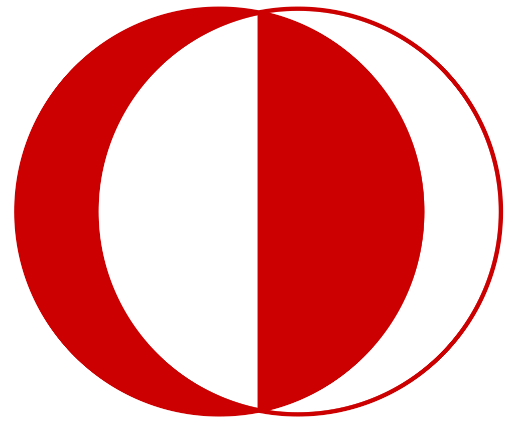 ORTA DOĞU TEKNİK ÜNİVERSİTESİYAPI İŞLERİ VE TEKNİK DAİRE BAŞKANLIĞI……………………………. İŞİNE AİT BİRİM FİYAT / GÖTÜRÜ BEDEL HİZMET ALIMI SÖZLEŞMESİ21 DT ……….…………………………. İŞİNE AİT BİRİM FİYAT / GÖTÜRÜ BEDEL HİZMET ALIMI SÖZLEŞMESİDOĞRUDAN TEMİN KAYIT NUMARASI : ………………Madde 1- Sözleşmenin Tarafları Bu sözleşme, bir tarafta Orta Doğu Teknik Üniversitesi Yapı İşleri ve Teknik Daire Başkanlığı (bundan sonra “İdare” olarak anılacaktır) ile diğer tarafta ............YÜKLENİCİNİN ADI YAZILACAK ................ (bundan sonra “Yüklenici” olarak anılacaktır) arasında aşağıda yazılı şartlar dahilinde akdedilmiştir.Madde 2 - Taraflara ilişkin bilgiler2.1. İdarenin    2.2. Yüklenicinin;2.3. Her iki taraf 2.1 ve 2.2. maddelerinde belirtilen adreslerini tebligat adresleri olarak kabul etmişlerdir. Adres değişiklikleri usulüne uygun şekilde karşı tarafa tebliğ edilmedikçe en son bildirilen adrese yapılacak tebliğ ilgili tarafa yapılmış sayılır.2.4. Taraflar, yazılı tebligatı daha sonra süresi içinde yapmak kaydıyla, kurye, faks veya elektronik posta gibi diğer yollarla da bildirim yapabilirler.Madde 3- Sözleşmenin diliSözleşme Türkçe olarak hazırlanmıştır.Madde 4- Tanımlar 4.1. Bu Sözleşmenin uygulanmasında, 4734 sayılı Kamu İhale Kanunu ve 4735 sayılı Kamu İhale Sözleşmeleri Kanunu ile Hizmet İşleri Genel Şartnamesinde (bundan sonra Genel Şartname olarak anılacaktır) ve ihale dokümanını oluşturan diğer belgelerde yer alan tanımlar geçerlidir. Madde 5- İş tanımı 5.1. Sözleşme konusu  iş; ......( BU KISIMDA, İŞİN ADI, NİTELİĞİ, TÜRÜ VE MİKTARI AÇIKÇA YAZILACAKTIR.)........... dır. İşin teknik özellikleri ve diğer ayrıntıları sözleşme ekinde yer alan ve ihale dokümanını oluşturan belgelerde düzenlenmiştir.Madde 6- Sözleşmenin türü ve bedeli (1)  Birim fiyat sözleşmelerde bu madde aşağıdaki şekilde düzenlenecektir:6.1. Bu sözleşme birim fiyat sözleşme olup, İdarece hazırlanmış cetvelde yer alan her bir iş kaleminin miktarı ile bu iş kalemleri için Yüklenici tarafından teklif edilen birim fiyatların çarpımı sonucu bulunan tutarların toplamı olan ....................................... (rakam ve yazıyla) ………………………… bedel üzerinden akdedilmiştir. Yapılan işlerin bedellerinin ödenmesinde, birim fiyat teklif cetvelinde Yüklenicinin teklif ettiği ve sözleşme bedelinin tespitinde kullanılan birim fiyatlar ile varsa, sonradan Genel Şartnamenin 37 nci maddesine göre tespit edilen yeni birim fiyatlar esas alınır.(2) Götürü bedel sözleşmelerde bu madde aşağıdaki şekilde düzenlenecektir:6.1. Bu sözleşmenin toplam götürü bedeli………………(rakam ve yazıyla)….….….…dir. Madde 7- Sözleşme bedeline dahil olan giderler7.1. Taahhüdün (ilave işler nedeniyle meydana gelebilecek artışlar dahil) yerine getirilmesine ilişkin her türlü vergi, resim, harç, ulaşım, nakliye, sigorta v.b. giderler sözleşme bedeline dahildir. İlgili mevzuatı uyarınca hesaplanacak Katma Değer Vergisi, sözleşme bedeline dahil olmayıp İdare tarafından Yükleniciye ödenecektir.Madde 8- Sözleşmenin ekleri8.1. İhale dokümanı, bu sözleşmenin eki ve ayrılmaz parçası olup, İdareyi ve Yükleniciyi bağlar. Ancak, sözleşme hükümleri ile ihale dokümanını oluşturan belgelerdeki hükümler arasında çelişki veya farklılık olması halinde, ihale dokümanında yer alan hükümler esas alınır.8.2. İhale dokümanını oluşturan belgeler arasındaki öncelik sıralaması aşağıdaki gibidir:1) Hizmet İşleri Genel Şartnamesi,2) Birim fiyat tarifleri (varsa),3) Özel Teknik Şartname (varsa),4) Teknik Şartname,8.3. Zeyilnameler ait oldukları dokümanın öncelik sırasına sahiptir.Madde 9 – İşin süresi 9.1. İşin süresi, işe başlama tarihinden itibaren ..(rakam ve yazıyla).. gündür /aydır.(VEYA)9.1. İşe başlama tarihi ...............; işi bitirme tarihi ...............dir.”(BİRİ SEÇİLEREK YAZILACAK – DİĞERİ SİLİNECEK)9.2.  Bu sözleşmenin uygulanmasında sürelerin hesabı takvim günü esasına göre yapılmıştır.(NİTELİĞİ İTİBARIYLA, GERÇEKLEŞTİRİLMESİ İKLİM KOŞULLARINDAN ETKİLENECEK İŞLERDE AŞAĞIDAKİ MADDELER METNE EKLENECEKTİR: GEREKLİ DEĞİLSE SİLİNECEKTİR.)9.3. Sürenin hesaplanmasında; havanın fen noktasından çalışmaya uygun olmayan dönemi ile genel tatil günleri dikkate alındığından, bu nedenlerle ayrıca süre uzatımı verilmez.9.4. Bu işyerinde havanın fen noktasından çalışmaya uygun olmadığı günler 25 KASIM / 5 MART tarihleri arasındaki 100 gündür. Ancak, işin bitiminde bu devre dikkate alınmaz ve idare yükleniciden teknik şartları yerine getirerek işi tamamlaması için bu devre içinde çalışmasını isteyebilir. Zorunlu nedenlerle gelecek yıllara sari hale gelen işlerde, çalışmaya uygun olmayan devre, ödenek durumuna ve işin özelliğine göre dikkate alınır.Madde 10- İşin yapılma yeri, işyeri teslim ve işe başlama tarihi10.1. İşin yapılacağı yer/yerler: Orta Doğu Teknik Üniversitesi10.2. İşyerinin teslimine ilişkin esaslar ve işe başlama tarihi :………………………………(1) 9.1. MADDESİNDE İŞE BAŞLAMA VE İŞİ BİTİRME TARİHLERİNİN KESİN OLARAK BELİRTİLDİĞİ VE YÜKLENİCİYE İŞYERİ TESLİMİ YAPILMASININ ÖNGÖRÜLMEDİĞİ HALLERDE BU MADDE AŞAĞIDAKİ ŞEKİLDE DÜZENLENECEKTİR:“10.2. İşyerinin teslimine ilişkin esaslar ve işe başlama tarihi: İşyeri teslimi yapılmayacak ve 9.1. maddesinde belirtilen tarihte işe başlanacaktır.”(2) 9.1. MADDESİNDE İŞE BAŞLAMA VE İŞİ BİTİRME TARİHLERİNİN KESİN OLARAK BELİRTİLMEDİĞİ VE YÜKLENİCİYE İŞYERİ TESLİMİ YAPILMASININ ÖNGÖRÜLMEDİĞİ HALLERDE BU MADDE AŞAĞIDAKİ ŞEKİLDE DÜZENLENECEKTİR:“10.2. İşyerinin teslimine ilişkin esaslar ve işe başlama tarihi: İşyeri teslimi yapılmayacak ve sözleşmenin imzalandığı tarihten itibaren ……….(rakam ve yazıyla)……….. gün içinde işe başlanacaktır.”(3) 9.1. MADDESİNDE İŞE BAŞLAMA VE İŞİ BİTİRME TARİHLERİNİN KESİN OLARAK BELİRTİLDİĞİ VE YÜKLENİCİYE İŞYERİ TESLİMİ YAPILMASININ ÖNGÖRÜLDÜĞÜ HALLERDE BU MADDE AŞAĞIDAKİ ŞEKİLDE DÜZENLENECEKTİR:“10.2. İşyerinin teslimine ilişkin esaslar ve işe başlama tarihi: Yükleniciye işyeri teslimi yapılarak 9.1. maddesinde belirtilen tarihte işe başlanır. Yüklenici veya vekili ile İdare yetkilisi/yetkilileri arasında düzenlenen işyeri teslim tutanağının imzalanmasıyla yükleniciye işyeri teslimi yapılmış olur. Ancak, işyeri teslim tutanağında, işyeri tesliminin, tutanağın onaylanması halinde gerçekleşmiş olacağının belirtilmesi halinde, tutanağın onaylandığının yükleniciye tebliğ edildiği tarihte işyeri teslimi yapılmış sayılır.”(4) 9.1. MADDESİNDE İŞE BAŞLAMA VE İŞİ BİTİRME TARİHLERİNİN KESİN OLARAK BELİRTİLMEDİĞİ VE YÜKLENİCİYE İŞYERİ TESLİMİ YAPILMASININ ÖNGÖRÜLDÜĞÜ HALLERDE BU MADDE AŞAĞIDAKİ ŞEKİLDE DÜZENLENECEKTİR:“10.2. İşyerinin teslimine ilişkin esaslar ve işe başlama tarihi: Sözleşmenin imzalandığı tarihten itibaren ……….(rakam ve yazıyla)……….. gün içinde işyeri teslimi yapılarak işe başlanır. Yüklenici veya vekili ile İdare yetkilisi/yetkilileri arasında düzenlenen işyeri teslim tutanağının imzalanmasıyla yükleniciye işyeri teslimi yapılmış olur. Ancak, işyeri teslim tutanağında, işyeri tesliminin, tutanağın onaylanması halinde gerçekleşmiş olacağının belirtilmesi halinde, tutanağın onaylandığının yükleniciye tebliğ edildiği tarihte işyeri teslimi yapılmış sayılır.”Madde 11- Teminata ilişkin hükümler  KESİN TEMİNAT ALINMASI ÖNGÖRÜLMÜYORSA MADDE METNİ AŞAĞIDAKİ ŞEKİLDE DÜZENLENECEKTİR.11.1. Bu iş için kesin teminat alınmayacaktır.KESİN TEMİNAT ALINACAK İSE MADDE METNİ AŞAĞIDAKİ ŞEKİLDE DÜZENLENECEKTİR.11.1. Kesin teminat : 11.1.1.Yüklenici bu işe ilişkin olarak ........... (rakam  ve yazıyla) .......................... kesin teminat vermiştir.11.1.2. Kesin teminat mektubunun süresi …../…/…. tarihine kadardır. Kanunda veya sözleşmede belirtilen haller ile cezalı çalışma nedeniyle kabulün gecikeceğinin anlaşılması durumunda teminat mektubunun süresi de işteki gecikmeyi karşılayacak şekilde uzatılır. 11.2.  Ek kesin teminat: 11.2.1. Fiyat farkı ödenmesi öngörülen işlerde, fiyat farkı olarak ödenecek bedelin ve /veya iş artışı olması halinde bu artış tutarının % 6’sı oranında teminat olarak kabul edilen değerler üzerinden ek kesin teminat alınır. Fiyat farkı olarak ödenecek bedel üzerinden hesaplanan ek kesin teminat miktarı hakedişlerden kesinti yapılmak suretiyle de karşılanabilir. 11.2.2. Ek kesin teminatın teminat mektubu olması halinde, ek kesin teminat mektubunun süresi, kesin teminat mektubunun süresinden daha az olamaz.11.3. Yüklenici tarafından verilen kesin ve ek kesin teminat, 4734 sayılı Kanunun 34 üncü maddesinde belirtilen değerlerle değiştirilebilir.11.4.  Kesin teminat ve ek kesin teminatın geri verilmesi: 11.4.1. Taahhüdün, sözleşme ve ihale dokümanı hükümlerine uygun olarak yerine getirildiği ve Yüklenicinin bu işten dolayı idareye herhangi bir borcunun olmadığı tespit edildikten sonra, Sosyal Güvenlik Kurumundan alınan ilişiksiz belgesinin İdareye verilmesinin ardından ….. “KESİN TEMİNAT VE VARSA EK KESİN TEMİNATLARIN TAMAMI”   /   “KESİN TEMİNAT VE VARSA EK KESİN TEMİNATLARIN YARISI, GARANTİ SÜRESİ DOLDUKTAN SONRA KALANI” ……  Yükleniciye iade edilecektir. 11.4.2. Yüklenicinin bu iş nedeniyle İdareye ve Sosyal Güvenlik Kurumuna olan borçları ile ücret ve ücret sayılan ödemelerden yapılan kanuni vergi kesintilerinin ……“hizmetin kabul tarihine” VEYA “garanti süresinin bitimine”…..(BİRİ SEÇİLECEK)……..  kadar ödenmemesi durumunda protesto çekmeye ve hüküm almaya gerek kalmaksızın kesin ve ek kesin teminat paraya çevrilerek borçlarına karşılık mahsup edilir, varsa kalanı Yükleniciye iade edilir.11.4.3. Yukarıdaki hükümlere göre mahsup işlemi yapılmasına gerek bulunmayan hallerde; kesin hesap ve kabul tutanağının onaylanmasından itibaren iki yıl içinde idarenin yazılı uyarısına rağmen talep edilmemesi nedeniyle iade edilemeyen kesin teminat mektupları hükümsüz kalır ve düzenleyen bankaya iade edilir. Teminat mektubu dışındaki teminatlar sürenin bitiminde Hazineye gelir kaydedilir.11.5. Her ne suretle olursa olsun, İdarece alınan teminatlar haczedilemez ve üzerine ihtiyati tedbir konulamaz.Madde 12- Ödeme yeri ve şartları12.1. Sözleşme bedeli (ilave işler nedeniyle meydana gelebilecek artışlara ilişkin bedel dahil ) Orta Doğu Teknik Üniversitesi Strateji Geliştirme Dairesi Başkanlığı tarafından Hazine ve maliye Bakanlığınca serbest bırakılan ödenek dilimleri dahilinde ve Genel Şartnamenin hatalı, kusurlu ve eksik işlere ilişkin hükümleri saklı kalmak kaydıyla aşağıda öngörülen plan ve şartlar çerçevesinde ödenecektir: ÖDEME TEK SEFERDE YAPILACAK İSE MADDE METNİ AŞAĞIDAKİ ŞEKİLDE DÜZENLENECEKTİR.12.1.1 Yüklenici tarafından yapılan işin bedeli, idare tarafından işin kusursuz ve eksiksiz olarak yapıldığının tespiti neticesinde düzenlenecek kabul tutanağına istinaden işin bitiminde def’aten ödenecektir. ÖDEME İŞİN NİTELİĞİNE GÖRE AYLIK PERİYODLAR DAHİLİNDE BİRDEN FAZLA DEFADA YAPILACAK İSE İSE MADDE METNİ AŞAĞIDAKİ ŞEKİLDE DÜZENLENECEKTİR.12.1.1 Yüklenici tarafından yapılan işin bedeli, yüklenicinin yazılı talebi ile idare tarafından ayda bir defa olarak ve tercihen ayın ilk beş günü içinde düzenlenecek hakedişlere istinaden Genel Şartnamenin “Hakedişler ve Ödeme” başlıklı maddesine göre ödenecektir.12.2. Yüklenici yapılan işe ilişkin hakediş ve alacaklarını idarenin yazılı izni olmaksızın başkalarına devir veya temlik edemez. Temliknamelerin noterlikçe düzenlenmesi ve idare tarafından istenilen kayıt ve şartları taşıması zorunludur.Madde 13- Avans verilmesi, şartları ve miktarı13.1. Bu iş için verilmeyecektir.Madde 14- Fiyat farkı14.1. Yüklenici, gerek sözleşme süresi, gerekse uzatılan süre içinde, sözleşmenin tamamen ifasına kadar, vergi, resim, harç ve benzeri mali yükümlülüklerde artışa gidilmesi veya yeni mali yükümlülüklerin ihdası gibi nedenlerle fiyat farkı verilmesi talebinde bulunamaz. Sözleşmede yer alan fiyat farkına ilişkin esas ve usullerde sözleşme imzalandıktan sonra değişiklik yapılamaz. Madde 15- Alt yüklenicilere ilişkin bilgiler ve sorumluluklar 15.1. Bu işte alt yüklenici çalıştırılmayacaktır. İşlerin tamamı yüklenicinin kendisi tarafından yapılacaktır. Madde 16- Cezalar ve sözleşmenin feshi16.1. İdare tarafından uygulanacak cezalar aşağıda belirtilmiştir:16.1.1.	 Yüklenicinin işi süresinde bitirmemesi durumunda, en az on gün süreli yazılı ihtar yapılarak gecikilen her takvim günü için sözleşme bedelinin % 0,5’ i ( binde beş ) tutarında ceza kesilecektir. Ancak gecikmeden kaynaklanan aykırılığın işin niteliği gereği giderilmesinin mümkün olmadığı hallerde, protesto çekmeye gerek kalmaksızın sözleşme idarece feshedilebilecektir. Sözleşmenin feshedilmemesi halinde ise sözleşme bedeli üzerinden yukarıda belirtilen oranda ceza uygulanacaktır.16.2. Yukarıda belirtilen cezalar ayrıca protesto çekmeye gerek kalmaksızın yükleniciye yapılacak ödemelerden kesilir. Cezanın ödemelerden karşılanamaması halinde ceza tutarı yükleniciden ayrıca tahsil edilir.16.3. İhtarda belirtilen sürenin bitmesine rağmen aynı durumun devam etmesi halinde, ayrıca protesto çekmeye gerek kalmaksızın varsa kesin teminat ve ek kesin teminat gelir kaydedilir ve sözleşme feshedilerek hesabı genel hükümlere göre tasfiye edilir. 16.4. Sözleşmenin uygulanması sırasında yüklenicinin 4735 sayılı Kanunun 25 inci maddesinde sayılan yasak fiil veya davranışlarda bulunduğunun tespit edilmesi halinde ise ayrıca protesto çekmeye gerek kalmaksızın varsa kesin teminat ve ek kesin teminatlar gelir kaydedilip sözleşme feshedilerek hesabı genel hükümlere göre tasfiye edilebilir. Ancak idare işin bitirilmesini yükleniciden isteyebilir. Bu durumda yüklenici işi bitirmek zorundadır. Madde 17- Süre uzatımı verilebilecek haller ve şartları17.1. Mücbir sebepler nedeniyle süre uzatımı verilebilecek haller aşağıda sayılmıştır.17.1.1 Mücbir sebepler:a) Doğal afetler.b) Kanuni grev.c) Genel salgın hastalık.ç) Kısmi veya genel seferberlik ilanı.d) Gerektiğinde Kamu İhale Kurumu tarafından belirlenecek benzeri diğer haller.17.1.2. Yukarıda belirtilen hallerin mücbir sebep olarak kabul edilmesi ve yükleniciye süre uzatımı verilebilmesi için, mücbir sebep olarak kabul edilecek durumun;a) Yüklenicinin kusurundan kaynaklanmamış olması,b) Taahhüdün yerine getirilmesine engel nitelikte olması,c) Yüklenicinin bu engeli ortadan kaldırmaya gücünün yetmemesi,ç) Mücbir sebebin meydana geldiği tarihi izleyen yirmi gün içinde yüklenicinin İdareye yazılı olarak bildirimde bulunması,d) Yetkili merciler tarafından belgelendirilmesi,                                   zorunludur.17.1.3. Yüklenici tarafından zamanında yapılmayan başvurular dikkate alınmaz ve Yüklenici başvuru süresini geçirdikten sonra süre uzatımı isteğinde bulunamaz. 17.2. İdareden kaynaklanan nedenlerle süre uzatımı verilecek haller:17.2.1. İdarenin sözleşmenin ifasına ilişkin yükümlülüklerini yüklenicinin kusuru olmaksızın, öngörülen süreler içinde yerine getirmemesi ve bu sebeple sorumluluğu yükleniciye ait olmayan gecikmelerin meydana gelmesi, bu durumun taahhüdün yerine getirilmesine engel nitelikte olması ve yüklenicinin bu engeli ortadan kaldırmaya gücünün yetmemiş olması halinde; işi engelleyici sebeplere ve yapılacak işin niteliğine göre, işin bir kısmına veya tamamına ait süre en az gecikilen süre kadar uzatılır. 17.2.2. İlave işler nedeniyle iş artışının ortaya çıkması halinde işin süresi, bu artışla orantılı olarak işin ilgili kısmı veya tamamı için idarenin onayı ile uzatılabilir. 17.3. Süre uzatımına ilişkin diğer hususlarda Genel Şartnamenin ilgili hükümleri uygulanır.Madde 18- Kontrol Teşkilatı, görev ve yetkileri18.1 İşin, sözleşme ve eklerine uygun olarak yürütülüp yürütülmediği İdare tarafından görevlendirilen Kontrol Teşkilatı aracılığıyla denetlenir. Kontrol Teşkilatı, Genel Şartnamenin Dördüncü Bölümünde belirtilen yetkileri kullanır ve görevleri yerine getirir.Madde 19- İşin yürütülmesine ilişkin kayıt ve tutanaklar19.1.İşin yürütülmesi sırasında ihtiyaca binaen tutulması gereken kayıt ve tutanalar idare ve yüklenici tarafından Genel Şartname hükümleri doğrultusunda tutulur.Madde 20- Teslim, muayene ve kabul işlemlerine ilişkin şartlar20.1. Bu işte kısmi kabul yapılmayacaktır.20.2. Sözleşme konusu iş tamamlandığında Yüklenici, (işin/ilgili kısmın) teslim alınarak kabul işlemlerinin yapılması için bu talebini içeren bir dilekçe ile İdareye başvuracaktır. Bunun üzerine (yapılan iş/ilgili kısım), her türlü masrafı Yükleniciye ait olmak üzere ve başvuru yazısının İdareye ulaştığı tarihten itibaren 5 işgünü içinde teslim alınır. Yüklenici, işin teslimi için sözleşme ve ekleri uyarınca üzerine düşen yükümlülükleri yerine getirmemesi nedeniyle oluşan zarardan sorumludur.20.3. Teslim alınan işin muayene ve kabul işlemleri, “Hizmet Alımları Muayene ve Kabul Yönetmeliği” ile Hizmet İşleri Genel Şartnamesinde yer alan hükümlere göre işin kabule elverişli şekilde teslim edildiği tarihten itibaren 10 iş günü içinde yapılır. Kesin hesap yapılması gerekli durumlarda kabulden sonra kesin hesap raporu çıkarılacaktır. Madde 21- İş ve işyerlerinin korunması ve sigortalanması21.1. (Değişik 3/7/2009 – 27277 R.G. / 50. md.) İş ve işyerlerinin korunmasına ilişkin sorumluluk Genel Şartnamenin 19 uncu maddesinde düzenlenen esaslar dahilinde yükleniciye aittir. Yüklenicinin işi sigortalatmamasından kaynaklı zarar ve ziyandan tamamen yüklenici sorumludur.  Madde 22- Yüklenicinin sözleşme konusu iş ile ilgili çalıştıracağı personele ilişkin sorumlulukları 22.1. Yüklenicinin sözleşme konusu iş ile ilgili çalıştıracağı personele ilişkin sorumlulukları, ilgili mevzuatın bu konuyu düzenleyen emredici hükümleri ve Genel Şartnamenin Altıncı Bölümünde belirlenmiş olup, Yüklenici bunları aynen uygulamakla yükümlüdür.22.2. Yüklenici, tüm giderleri kendisine ait olmak üzere çalışanların işle ilgili sağlık ve güvenliğini sağlamakla yükümlüdür. Bu çerçevede; çalışanların iş güvenliği uzmanı, iş yeri hekimi ve zorunlu olması halinde diğer sağlık personeli tarafından sunulan hizmetlerden yararlanması, çalışanların sağlık gözetiminin yapılması, mesleki risklerin önlenmesi, eğitim ve bilgi verilmesi dâhil her türlü tedbirin alınması, organizasyonun yapılması, gerekli araç ve gereçlerin sağlanması, sağlık ve güvenlik tedbirlerinin değişen şartlara uygun hâle getirilmesi ve mevcut durumun iyileştirilmesi, işyerinde alınan iş sağlığı ve güvenliği tedbirlerine uyulup uyulmadığının izlenmesi, denetlenmesi ve uygunsuzlukların giderilmesi gibi iş sağlığı ve güvenliği mevzuatı kapsamında iş sağlığı ve güvenliğine ilişkin alınması zorunlu tedbirler yüklenicinin sorumluluğundadır.Madde 23- Sözleşmede değişiklik yapılması23.1. Sözleşme bedelinin aşılmaması ve İdare ile Yüklenicinin karşılıklı olarak anlaşması kaydıyla, a) İşin yapılma veya teslim yeri,b) İşin süresinden önce yapılması veya teslim edilmesi kaydıyla işin süresi ve bu süreye uygun olarak ödeme şartlarına ait hususlarda sözleşme hükümlerinde değişiklik yapılabilir. 23.2. Bu hallerin dışında sözleşme hükümlerinde değişiklik yapılamaz ve ek sözleşme düzenlenemez.Madde 24 – Yüklenicinin Ölümü, İflası, Ağır Hastalığı, Tutukluluğu veya Mahkumiyeti 24.1. Yüklenicinin ölümü, iflası, ağır hastalığı, tutukluluğu veya özgürlüğü kısıtlayıcı bir cezaya mahkumiyeti hallerinde 4735 sayılı Kanunun ilgili hükümlerine göre işlem tesis edilir.24.2. Ortak girişim tarafından gerçekleştirilen işlerde, ortaklardan birinin ölümü, iflası, ağır hastalığı, tutukluğu veya özgürlüğü kısıtlayıcı bir cezaya mahkumiyeti hallerinde de 4735 sayılı Kanunun ilgili hükümlerine göre işlem tesis edilir.Madde 25- Yüklenicinin sözleşmeyi feshetmesi25.1. Yüklenicinin, sözleşme yapıldıktan sonra mücbir sebep halleri dışında, mali acz içinde bulunması nedeniyle taahhüdünü yerine getiremeyeceğini gerekçeleri ile birlikte İdareye yazılı olarak bildirmesi halinde, ayrıca protesto çekmeye gerek kalmaksızın kesin teminat ve varsa ek kesin teminatlar gelir kaydedilir ve sözleşme feshedilerek hesabı genel hükümlere göre tasfiye edilir.Madde 26- İdarenin sözleşmeyi feshetmesi 26.1. Aşağıda belirtilen hallerde İdare sözleşmeyi fesheder:a) Yüklenicinin taahhüdünü ihale dokümanı ve sözleşme hükümlerine uygun olarak yerine getirmemesi veya işi süresinde bitirmemesi üzerine, sözleşmede belirlenen oranda gecikme cezası uygulanmak üzere, idarenin en az on gün süreli ve nedenleri açıkça belirtilen ihtarına rağmen aynı durumun devam etmesi,b) Sözleşmenin uygulanması sırasında Yüklenicinin 4735 sayılı Kanunun 25 inci maddesinde belirtilen yasak fiil ve davranışlarda bulunduğunun tespit edilmesi,hallerinde ayrıca protesto çekmeye gerek kalmaksızın kesin teminat ve varsa ek kesin teminatlar gelir kaydedilir ve sözleşme feshedilerek hesabı genel hükümlere göre tasfiye edilir. Madde 27- Sözleşmeden önceki yasak fiil veya davranışlar nedeniyle fesih27.1. Yüklenicinin, ihale sürecinde 4734 sayılı Kanuna göre yasak fiil veya davranışlarda bulunduğunun sözleşme yapıldıktan sonra tespit edilmesi halinde, kesin teminat ve varsa ek kesin teminatlar gelir kaydedilir ve sözleşme feshedilerek hesabı genel hükümlere göre tasfiye edilir.27.2. Taahhüdün en az % 80’inin tamamlanmış olması ve taahhüdün tamamlattırılmasında kamu yararı bulunması kaydıyla;a) İvediliği nedeniyle taahhüdün kalan kısmının yeniden ihale edilmesi için yeterli sürenin bulunmaması,b) Taahhüdün başka bir yükleniciye yaptırılmasının mümkün olmaması,c) Yüklenicinin yasak fiil veya davranışının taahhüdünü tamamlamasını engelleyecek nitelikte olmaması hallerinde, İdare sözleşmeyi feshetmeksizin Yükleniciden taahhüdünü tamamlamasını isteyebilir ve bu takdirde Yüklenici taahhüdünü tamamlamak zorundadır. 27.3. Ancak bu durumda, Yüklenici hakkında 4735 sayılı Kanunun 26 ncı maddesi hükmüne göre işlem yapılır ve Yükleniciden kesin teminat ve varsa ek kesin teminatların tutarı kadar ceza tahsil edilir. Bu ceza hakedişlerden kesinti yapılmak suretiyle de tahsil edilebilir.Madde 28- Mücbir sebeplerden dolayı sözleşmenin feshi28.1. Mücbir sebeplerden dolayı İdare veya Yüklenici sözleşmeyi tek taraflı olarak feshedebilir. Ancak Yüklenicinin mücbir sebebe dayalı bir süre uzatımı talebi varsa idarenin sözleşmeyi feshedebilmesi için uzatılan sürenin sonunda işin sözleşme ve eklerine uygun şekilde tamamlanmamış olması gerekir. Sözleşmenin feshedilmesi halinde, hesabı genel hükümlere göre tasfiye edilerek kesin teminat ve varsa ek kesin teminatlar iade edilir.Madde 29- Sözleşme kapsamında yaptırılabilecek ilave işler, iş eksilişi ve işin tasfiyesi29.1. İş eksilişi: Bu ihalede idare tarafından iş eksilişi yapılabilir. Yapılan iş eksilişi nedeniyle yüklenici herhangi bir hak talebinde bulunamaz veya bu duruma itiraz edemez. Yükleniciye iş eksilişi nedeniyle hiç bir suretle yapmış olduğu gerçek giderler ve yüklenici kârına karşılık olarak ödeme yapılmayacaktır. 29.1. İş artışı: Bu işte idarenin talebi ile anahtar teslimi işlerde ilk sözleşme bedelinin % 10’una, birim fiyatlı işlerde ilk sözleşme bedelinin % 20’ sine kadar iş artışlı yapılabilir. Ancak artışa konu işin yüklenici kusurundan kaynaklı olması durumunda iş artışı kapsamında bu bedel ödenmeyecektir.Madde 30- Yüklenicinin Ceza Sorumluluğu30.1. İş tamamlandıktan ve kabul işlemi yapıldıktan sonra tespit edilmiş olsa dahi 4735 sayılı Kanunun 25 inci maddesinde belirtilen ve Türk Ceza Kanununa göre suç teşkil eden fiil veya davranışlarda bulunan Yüklenici ile o işteki ortak veya vekilleri hakkında Türk Ceza Kanunu hükümlerine göre ceza kovuşturması yapılmak üzere yetkili Cumhuriyet Savcılığına suç duyurusunda bulunulur. Bu kişiler hakkında bir cezaya hükmedilmesi halinde, 4735 sayılı Kanunun 27 nci maddesi hükmü uygulanır.Madde 31- Yüklenicinin Tazmin Sorumluluğu31.1. Yüklenici, taahhüdü çerçevesinde kusurlu veya standartlara uygun olmayan malzeme seçilmesi, verilmesi veya kullanılması, tasarım hatası, uygulama yanlışlığı, denetim eksikliği, taahhüdün sözleşme ve şartname hükümlerine uygun olarak yerine getirilmemesi ve benzeri nedenlerle ortaya çıkan zarar ve ziyandan doğrudan sorumludur. Bu zarar ve ziyan genel hükümlere göre Yükleniciye ikmal ve tazmin ettirileceği gibi, haklarında 4735 sayılı Kanunun 27 nci maddesi hükümleri de uygulanır.Madde 32- Fikri ve sınai mülkiyete konu olan hususlar32.1. Fikri ve sınai mülkiyete konu haklar, yürürlükteki mevzuatın emredici hükümleri saklı kalmak, ürünün mahiyet ve hususiyetini bozmamak ve ürün sahibinin şeref ve itibarını zedeleyecek şekilde kullanılmamak kaydıyla münhasıran idareye aittir. Madde 33- Montaj, işletmeye alma, eğitim, bakım, yedek parça gibi destek hizmetlerine ait şartlar33.1. …………….İHALE KONUSU HİZMET ALIMLARINDA, MONTAJ, İŞLETMEYE ALMA, EĞİTİM, BAKIM-ONARIM, YEDEK PARÇA GİBİ DESTEK HİZMETLERİNE İHTİYAÇ DUYULMASI HALİNDE BUNLARA AİT ŞARTLAR AYRINTILI OLARAK BURADA BELİRTİLECEKTİR……Madde 34- Garanti ile ilgili şartlar34.1. ……….ALINAN HİZMET İLE İLGİLİ OLARAK EĞER BİR GARANTİ SÖZ KONUSU İSE; GARANTİ SÜRESİ VE GARANTİ İLE İLGİLİ  DİĞER HÜKÜMLERE BU MADDEDE YER VERİLECEKTİR………Madde 35- Hüküm bulunmayan haller35.1. Bu sözleşme ve eklerinde hüküm bulunmayan hallerde, ilgisine göre 4734 ve 4735 sayılı Kanun hükümlerine, bu Kanunlarda hüküm bulunmaması halinde ise genel hükümlere göre hareket edilir.Madde 36- Diğer Hususlar36.1. Yüklenici, sözleşme kapsamında gerçekleştireceği iş sonucu çıkan ve daha sonra kullanılabilir nitelikte olan veya hurda değeri bulunan malzemeleri idarenin göstereceği mahalde, uygun biçimde istiflemek, depolamak yada biriktirmek ve iş sonunda idareye tutanakla teslim edene kadar muhafaza etmekle mükelleftir.36.2. Sahadan çıkan ve kullanılamayacak nitelikte olan her türlü moloz, cam kırıkları vb. gibi inşaat atıkları kampüs dışına çıkarılarak ilgili mevzuat gereği belediyenin göstereceği döküm sahasına götürülecektir. Bu iş için ayrıca yükleniciye nakliye bedeli veya döküm bedeli ödenmeyecektir.36.3. Yüklenici, sözleşme kapsamında yapılacak iş için her türlü elektrik, su, doğalgaz veya telefon aboneliklerini yapmak zorundadır. Abonelik yapmasının mümkün olmadığı hallerde ise idarenin elektrik, su, doğalgaz veya telefonunu kullanırsa bu kullanımdan kaynaklı bedelleri idareye ödemek zorundadır. İdare alacağı olması durumunda bu alacaklarını yüklenicinin hakedişinden kesmeye yetkilidir.36.4. Yüklenici iş sağlığı ve güvenliğini sağlamak amacıyla denetim görevlilerinin talimatlarına ve 05.10.2013 tarih ve 28786 sayılı Resmi Gazete’de yayımlanan "Yapı İşlerinde İş Sağlığı ve Güvenliği Yönetmeliği’ne uymak zorundadır.36.5. 26 Mart 2021 tarihinden itibaren ODTÜ olarak e-fatura sistemine geçilmiştir. Bu kapsamda ODTÜ ile e-fatura mükellefi yükleniciler arasında yapılacak fatura işlemleri MYS üzerinden yürütülecektir. Bu nedenle e-fatura mükellefleri tarafından ODTÜ adına kesilecek faturalarda yüklenicilerin birinci VKN (Vergi Kimlik Numarası) alanına 632 005 09 74 nolu ODTÜ Strateji Geliştirme Daire Başkanlığı VKN bilgisini girmeleri, ODTÜ Strateji Geliştirme Daire Başkanlığı VKN bilgisini girdikten sonra ise yüklenicilerin ekranlarında açılacak ikinci VKN bilgisi kısmına 647 036 21 27 nolu ODTÜ Yapı İşleri ve Teknik Daire Başkanlığı VKN (Vergi Kimlik Numarası) bilgisinin girilmesi gerekmektedir. Aksi halde düzenlenen e-Fatura, MYS havuzuna düşmeyecek ve ödeme emri ile ilişkilendirilemeyecektir. E-fatura mükellefi yüklenicilerin bu şekilde fatura kesmemeleri durumunda ödemelerde yaşanacak gecikmelerden ODTÜ sorumlu olmayacaktır.e-fatura mükellefi olmayan yüklenicilerin kesecekleri faturalarda ise 647 036 21 27 nolu ODTÜ Yapı İşleri ve Teknik Daire Başkanlığı VKN (Vergi Kimlik Numarası) kullanılacaktır.Madde 37- Anlaşmazlıkların Çözümü37.1. Bu sözleşme ve eklerinin uygulanmasından doğabilecek her türlü anlaşmazlığın çözümünde Ankara mahkemeleri ve icra daireleri yetkilidir.Madde 38- Yürürlük38.1. Bu sözleşme taraflarca imzalandığı tarihte yürürlüğe girer.Madde 39 – Sözleşmenin imzalanması39.1.  Bu sözleşme 39 maddeden ibaret olup, İdare ve Yüklenici tarafından tam olarak okunup anlaşıldıktan sonra …/…/…….tarihinde bir nüsha olarak imza altına alınmıştır. Ayrıca İdare, yüklenicinin talebi halinde sözleşmenin “aslına uygun idarece onaylı bir suretini” Yükleniciye verecektir. a)Adı:Orta Doğu Teknik Üniversitesi Yapı İşleri ve Teknik Daire Başkanlığıb)Adresi:Üniversiteler Mahallesi, Dumlupınar Bulvarı No:1, 06800 Çankaya/Ankarac)Telefon numarası:0312 210 61 01ç)Faks numarası::0312 210 79 30d)Elektronik posta adresi:ytdsab@metu.edu.tre)Elektronik tebligat adresi ((Ek bent: 13.06.2019-30800 RG/ 34. md.;yürürlük:23.06.2019):odtü@hs01.kep.tra)Adı, soyadı/ticaret unvanı:……………..b)T.C. Kimlik No:……………..c)Vergi Kimlik No:……………..ç)Yüklenicinin tebligata esas adresi:……………..d)Telefon numarası:……………..e)Bildirime esas faks numarası::……………..f)Bildirime esas elektronik posta adresi  ……………..g)Elektronik tebligat adresi (Ek bent: 13.06.2019-30800 RG/ 34. md.;yürürlük:23.06.2019)……………..İDAREYÜKLENİCİOsman Cenk SAKARYAİnşaat MühendisiYapı İşleri ve Teknik Daire Başkan V.